千臨北第７号　　　　令和２年３月２３日　　　千葉県臨海北部工業連絡協議会会員及び賛助会員　各位　　千葉県臨海北部工業連絡協議会会　長　　齊 藤　榮 一令和２年度通常総会の開催について（通知）　早春の候、会員の皆様にはますます御清栄のこととお喜び申し上げます。さて、令和２年度の通常総会及び懇親会を下記のとおり開催いたしますので、御多忙の折とは存じますが、御出席くださいますようお願いいたします。なお、準備の都合上、出席者を別紙により４月８日（水）までに、事務局宛て御連絡くださいますようお願いいたします。記１　開催日　	令和２年４月２３日（木）２　会　場	三井ガーデンホテル千葉所在地　千葉市中央区中央１－１１－１電　話　０４３－２２４－１１３１３　内　容（１）通常総会　　① 時間・会場　１６時００分から　３階「飛鳥」　　② 議　　　題　　　　　ア　令和元年度事業報告　　　　イ　令和元年度歳入歳出決算　　　　ウ　令和２年度事業計画（案）　　　　エ　令和２年度歳入歳出予算（案）（２）懇親会時間・会場　１７時００分から　３階「葵」　　　　負担金は不要です。（別紙）会員様用　臨北協事務局（千葉県 産業振興課 産業・新エネルギー企画室）行　　　                                    　メール　sangyo-k@mz.pref.chiba.lg.jp　　　　                                    （ＦＡＸ　０４３－２２２－４５５５）千葉県臨海北部工業連絡協議会　　　令和２年度通常総会及び懇親会の出欠について団体名　　　　　　　　　     　         　（御出席者 役職名・氏名）　　　　　　　　出・欠のいずれかに○をつけてください。資源節約のため、本書のみ送付くださいますようお願いいたします。（別紙）賛助会員様用　臨北協事務局（千葉県 産業振興課 産業・新エネルギー企画室）行　　　                                    　メール　sangyo-k@mz.pref.chiba.lg.jp　　　　                                    （ＦＡＸ　０４３－２２２－４５５５）千葉県臨海北部工業連絡協議会　　　令和２度通常総会及び懇親会の出欠について市　名　　　　　　　　　　　　　　（御出席者 役職名・氏名）　　　　　　　　出・欠のいずれかに○をつけてください。資源節約のため、本書のみ送付くださいますようお願いいたします。千葉県臨海北部工業連絡協議会 令和２年度通常総会・懇親会　会場案内１　日時・会場令和２年４月２３日（木）三井ガーデンホテル千葉	所在地　千葉市中央区中央１－１１－１	電　話　０４３－２２４‐１１３１１６時００分～　通常総会　３階「飛鳥」１７時００分～　懇 親 会　３階「葵」　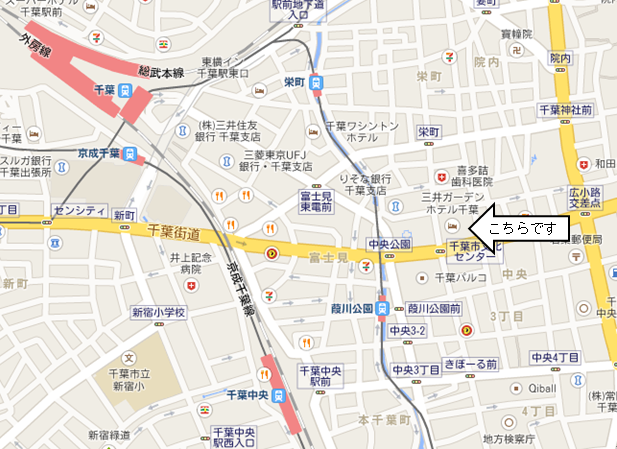 ２　アクセス	電車　　JR「千葉」駅東口より徒歩7分京成千葉線「千葉中央」駅より徒歩7分千葉都市モノレール1号線「葭川公園」駅より徒歩2分車　　　京葉道路「穴川IC」より15分企業・団体名　等役職名氏　名総　会懇親会出 ・欠出 ・欠出 ・欠出 ・欠出 ・欠出 ・欠出 ・欠出 ・欠出 ・欠出 ・欠出 ・欠出 ・欠出 ・欠出 ・欠出 ・欠出 ・欠出 ・欠出 ・欠部　課　等役職名氏　名総　会懇親会出 ・欠出 ・欠出 ・欠出 ・欠出 ・欠出 ・欠出 ・欠出 ・欠